INDICAÇÃO Nº 5583/2017Sugere ao Poder Executivo Municipal a troca de duas lâmpadas na Estrada da Cachoeira, entre os números 1209 e 1220 próximo ao viveiro municipal, no bairro São Joaquim, neste município.Excelentíssimo Senhor Prefeito Municipal, Nos termos do Art. 108 do Regimento Interno desta Casa de Leis, dirijo-me a Vossa Excelência para sugerir ao setor competente que,  promova a manutenção da troca de duas lâmpadas em caráter de urgência na Estrada da Cachoeira , entre os números 1209 e 1220 próximo ao viveiro municipal, no bairro São Joaquim, neste município.Justificativa:Este vereador foi procurado, solicitando a troca de duas lâmpadas no referido local, pois as mesmas já estão queimadas há algum tempo, causando insegurança á população, já que os moradores trafegam pela via durante a madrugada, quando vão ao trabalho.Plenário “Dr. Tancredo Neves”, em 27 de junho de 2.017.JESUS VENDEDOR-Vereador / Vice Presidente-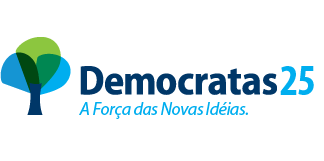 